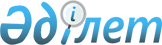 О внесении изменений и дополнений в решение Есильского районного маслихата от 25 декабря 2018 года № 42/2 "О бюджетах города Есиль, Красивинского сельского округа на 2019-2021 годы"Решение Есильского районного маслихата Акмолинской области от 9 апреля 2019 года № 48/2. Зарегистрировано Департаментом юстиции Акмолинской области 12 апреля 2019 года № 7130
      Примечание РЦПИ.

      В тексте документа сохранена пунктуация и орфография оригинала.
      В соответствии с пунктом 4 статьи 106, пунктом 1 статьи 111 Бюджетного кодекса Республики Казахстан от 4 декабря 2008 года, статьей 6 Закона Республики Казахстан от 23 января 2001 года "О местном государственном управлении и самоуправлении в Республике Казахстан", Есильский районный маслихат РЕШИЛ:
      1. Внести в решение Есильского районного маслихата "О бюджетах города Есиль, Красивинского сельского округа на 2019-2021 годы" от 25 декабря 2018 года № 42/2 (зарегистрировано в Реестре государственной регистрации нормативных правовых актов № 7020, опубликовано 10 января 2019 года в Эталонном контрольном банке нормативных правовых актов Республики Казахстан в электронном виде) следующие изменения и дополнения:
      пункт 1 изложить в новой редакции:
      "1. Утвердить бюджет города Есиль на 2019-2021 годы, согласно приложениям 1, 2 и 3 соответственно, в том числе на 2019 год в следующих объемах:
      1) доходы 81424 тысячи тенге, в том числе:
      налоговые поступления 69960 тысяч тенге;
      неналоговые поступления 40 тысяч тенге;
      поступления трансфертов 11424 тысячи тенге;
      2) затраты 89053,7 тысяч тенге;
      3) сальдо по операциям с финансовыми активами 0 тысяч тенге;
      4) дефицит (профицит) бюджета (-7629,7) тысяч тенге;
      5) финансирование дефицита (использование профицита) бюджета 7629,7 тысяч тенге.";
      пункт 2 изложить в новой редакции:
      "2. Учесть, что в бюджете города Есиль на 2019 год из районного бюджета предусмотрены целевые текущие трансферты на благоустройство города Есиль Есильского района в сумме 10765 тысяч тенге согласно приложению 4.";
      дополнить пунктом 2-1 следующего содержания:
      "2-1. Учесть, что в бюджете города Есиль на 2019 год предусмотрены целевые текущие трансферты из республиканского бюджета на повышение заработной платы отдельных категорий гражданских служащих, работников организаций, содержащихся за счет средств государственного бюджета, работников казенных предприятий в связи с изменением размера минимальной заработной платы в сумме 659 тысяч тенге согласно приложению 8.";
      пункт 3 изложить в новой редакции:
      "3. Утвердить бюджет Красивинского сельского округа на 2019-2021 годы, согласно приложениям 5, 6 и 7 соответственно, в том числе на 2019 год в следующих объемах:
      1) доходы 19786 тысяч тенге, в том числе:
      налоговые поступления 3613 тысяч тенге;
      неналоговые поступления 187 тысяч тенге;
      поступления трансфертов 15986 тысяч тенге;
      2) затраты 20566,1 тысяча тенге;
      3) сальдо по операциям с финансовыми активами 0 тысяч тенге;
      4) дефицит (профицит) бюджета (-780,1) тысяча тенге;
      5) финансирование дефицита (использование профицита) бюджета 780,1 тысяча тенге.";
      дополнить пунктом 4-1 следующего содержания:
      "4-1. Учесть, что в бюджете Красивинского сельского округа на 2019 год предусмотрены целевые текущие трансферты из республиканского бюджета на повышение заработной платы отдельных категорий гражданских служащих, работников организаций, содержащихся за счет средств государственного бюджета, работников казенных предприятий в связи с изменением размера минимальной заработной платы в сумме 1422 тысяч тенге согласно приложению 9.";
      приложения 1, 4, 5 к указанному решению изложить в новой редакции согласно приложениям 1, 2, 3 к настоящему решению;
      указанное решение дополнить приложениями 8, 9 согласно приложениям 4, 5 к настоящему решению.
      2. Настоящее решение вступает в силу со дня государственной регистрации в Департаменте юстиции Акмолинской области и вводится в действие с 1 января 2019 года.
      "СОГЛАСОВАНО" Бюджет города на 2019 год Целевые трансферты из районного бюджета на 2019 год Бюджет сельского округа на 2019 год Целевые трансферты из республиканского бюджета на 2019 год Целевые трансферты из республиканского бюджета на 2019 год
					© 2012. РГП на ПХВ «Институт законодательства и правовой информации Республики Казахстан» Министерства юстиции Республики Казахстан
				
      Председатель сессии
районного маслихата

Л.Клименко

      Секретарь районного
маслихата

С.Агымбаева

      Акимат Есильского района
Приложение 1 к решению
Есильского районного
маслихата от 9 апреля
2019 года № 48/2Приложение 1 к решению
Есильского районного
маслихата от 25 декабря
2018 года № 42/2
Категория 
Категория 
Категория 
Категория 
Сумма
тысяч тенге
Класс
Класс
Класс
Сумма
тысяч тенге
Подкласс
Подкласс
Сумма
тысяч тенге
Наименование
Сумма
тысяч тенге
1
2
3
4
5
I. ДОХОДЫ
81 424
1
Налоговые поступления
69 960
1
Подоходный налог
39 096 
2
Индивидуальный подоходный налог
39 096
4
Налоги на собственность
30 864
1
Налоги на имущество
720
3
Земельный налог
5 128
4
Налог на транспортные средства
24 196
5
Внутренние налоги на товары, работы и услуги
820
4
Сборы за ведение предпринимательской и профессиональной деятельности
820
2
Неналоговые поступления
40
6
Прочие неналоговые поступления
40
1
Прочие неналоговые поступления
40
4
Поступления трансфертов
11 424
2
Трансферты из вышестоящих органов государственного управления
11 424
3
Трансферты из районного (города областного значения) бюджета
11 424
Функциональная группа
Функциональная группа
Функциональная группа
Функциональная группа
Сумма
Администратор бюджетных программ
Администратор бюджетных программ
Администратор бюджетных программ
Сумма
Программа 
Программа 
Сумма
Наименование
Сумма
1
2
3
4
5
II. Затраты
89 053,7
01
Государственные услуги общего характера
35 663,6
124
Аппарат акима города районного значения, села, поселка, сельского округа
35 663,6
001
Услуги по обеспечению деятельности акима города районного значения, села, поселка, сельского округа
32 690,3
022
Капитальные расходы государственного органа
2 973,3
07
Жилищно-коммунальное хозяйство
39 314,1
124
Аппарат акима города районного значения, села, поселка, сельского округа
39 314,1
008
Освещение улиц в населенных пунктах
14 676
010
Содержание мест захоронений и погребение безродных
528
011
Благоустройство и озеленение населенных пунктов
24 110,1
12
Транспорт и коммуникации
14 076
124
Аппарат акима города районного значения, села, поселка, сельского округа
14 076
013
Обеспечение функционирования автомобильных дорог в городах районного значения, селах, поселках, сельских округах
14 076
IV. Сальдо по операциям с финансовыми активами
0
V. Дефицит (профицит) бюджета
-7 629,7
VI.Финансирование дефицита (использование профицита) бюджета
7 629,7
8
Используемые остатки бюджетных средств
7 629,7
01
Остатки бюджетных средств
7 629,7
1
Свободные остатки бюджетных средств
7 629,7Приложение 2 к решению
Есильского районного
маслихата от 9 апреля
2019 года № 48/2Приложение 4 к решению
Есильского районного
маслихата от 25 декабря
2018 года № 42/2
Наименование
Сумма
тысяч тенге
1
2
Всего
10 765
Целевые текущие трансферты
10 765
в том числе:
Аппарат акима города Есиль Есильского района
10 765
На обустройство пешеходных дорожек города Есиль
9 765 
На обустройство и благоустройство площади памятника Воинов - интернационалистов
1 000Приложение 3 к решению
Есильского районного
маслихата от 9 апреля
2019 года № 48/2Приложение 5 к решению
Есильского районного
маслихата от 25 декабря
2018 года № 42/2
Категория 
Категория 
Категория 
Категория 
Сумма
тысяч тенге
Класс
Класс
Класс
Сумма
тысяч тенге
Подкласс
Подкласс
Сумма
тысяч тенге
Наименование
Сумма
тысяч тенге
Сумма
тысяч тенге
1
2
3
4
5
I. ДОХОДЫ
19 786
1
Налоговые поступления
3 613
1
Подоходный налог
1 160
2
Индивидуальный подоходный налог
1 160
4
Налоги на собственность
2 453
1
Налоги на имущество
2
3
Земельный налог
2
4
Налог на транспортные средства
2 449
2
Неналоговые поступления
187
1
Доходы от государственной собственности
187
5
Доходы от аренды имущества, находящегося в государственной собственности
187
4
Поступления трансфертов
15 986
2
Трансферты из вышестоящих органов государственного управления
15 986
3
Трансферты из районного (города областного значения) бюджета
15 986
Функциональная группа
Функциональная группа
Функциональная группа
Функциональная группа
Сумма
Администратор бюджетных программ
Администратор бюджетных программ
Администратор бюджетных программ
Сумма
Программа 
Программа 
Сумма
Наименование
Сумма
1
2
3
4
5
II. Затраты
20 566,1
01
Государственные услуги общего характера
17 133,6
124
Аппарат акима города районного значения, села, поселка, сельского округа
17 133,6
001
Услуги по обеспечению деятельности акима города районного значения, села, поселка, сельского округа
17 133,6
07
Жилищно-коммунальное хозяйство
232,5
124
Аппарат акима города районного значения, села, поселка, сельского округа
232,5
011
Благоустройство и озеленение населенных пунктов
232,5
12
Транспорт и коммуникация
3 200
 

124
Аппарат акима города районного значения, села, поселка, сельского округа
3 200
013
Обеспечение функционирования автомобильных дорог в городах районного значения, селах, поселках, сельских округах
3 200
IV. Сальдо по операциям с финансовыми активами
0
V. Дефицит (профицит) бюджета
-780,1
VI.Финансирование дефицита (использование профицита) бюджета
780,1
8
Используемые остатки бюджетных средств
780,1
01
Остатки бюджетных средств
780,1
1
Свободные остатки бюджетных средств
780,1Приложение 4 к решению
Есильского районного
маслихата от 9 апреля
2019 года № 48/2Приложение 8 к решению
Есильского районного
маслихата от 25 декабря
2018 года № 42/2
Наименование
Сумма
тысяч тенге
1
2
Всего
659
Целевые текущие трансферты
659
в том числе:
Аппарат акима города Есиль Есильского района
659
На повышение заработной платы отдельных категорий гражданских служащих, работников организаций, содержащихся за счет средств государственного бюджета, работников казенных предприятий в связи с изменением размера минимальной заработной платы
659 Приложение 5 к решению
Есильского районного
маслихата от 9 апреля
2019 года № 48/2
Приложение 9 к решению
Есильского районного
маслихата от 25 декабря
2018 года № 42/2
Наименование
Сумма
тысяч тенге
1
2
Всего
1 422
Целевые текущие трансферты
1 422
в том числе:
Аппарат акима Красивинского сельского округа Есильского района
1 422
На повышение заработной платы отдельных категорий гражданских служащих, работников организаций, содержащихся за счет средств государственного бюджета, работников казенных предприятий в связи с изменением размера минимальной заработной платы
1 422 